Министерство образования и науки Российской ФедерацииФЕДЕРАЛЬНОЕ ГОСУДАРСТВЕННОЕ БЮДЖЕТНОЕ ОБРАЗОВАТЕЛЬНОЕ УЧРЕЖДЕНИЕ ВЫСШЕГО ПРОФЕССИОНАЛЬНОГО ОБРАЗОВАНИЯ “ОРЕНБУРГСКИЙ ГОСУДАРСТВЕННЫЙ УНИВЕРСИТЕТ”Факультет информационных технологийКафедра программного обеспечения вычислительной техники и автоматизированных системКОНТРОЛЬНАЯ РАБОТАпо дисциплине “Сети ЭВМ и телекоммуникации”на тему: “Проектирование корпоративной сети на основе маршрутизаторов. Расчет схемы адресации VLSM”ОГУ 230105.65.9012.141 ОРуководитель работыкад. пед. наук, доцент__________“___” ________________2018 г.Исполнитель студент группы О8ПОВТ-1___________ “___” ________________2018 г.Оренбург 2018СодержаниеЦельЗакрепить теоретические знания об использовании масок переменной длины (“VLSM”) для структуризации сетей и получить практические навыки проектирования корпоративных сетей и построения таблиц маршрутизации с помощью пакета “Packet Tracer”.Постановка задачи− Построение корпоративной сети с заданным числом филиалов (подсетей) в программном средстве “Packet Tracer”; − Разбиение исходной сети на подсети с учетом числа узлов в каждом филиале. Присвоение IP-адреса всем узлам подсетей и интерфейсам устройств; − Проектирование соответствующей схемы адресации с помощью масок переменной длины (“VLSM”), построение таблицы маршрутизации с помощью протокола “RIP”; − Исходная сеть: 172.25.0.0/16.Ход выполнения работыВ первую очередь были назначены маски подсетям соответствующего размера.Разбиение выполняем последовательно от наибольшей сети к наименьшейТаблица 1 – Расчет объема выделяемых адресовТаблица 2 – Маски подсетей LAN1 – LAN5Далее было необходимо назначить адреса сетей для каналов точкаточка между маршрутизаторами. Для назначения подсетей каналам WAN между маршрутизаторами использовалась маска “255.255.255.252”. В результате получились подсети и сформировался диапазон IP-адресов, которые можно присваивать портам маршрутизаторов.После этого соответствующим интерфейсам каждого маршрутизатора был присвоен первый из доступных IP-адресов подсети.Таблица 7 - Присвоение IP-адресов портам маршрутизаторовДалее было необходимо присвоить IP-адреса рабочим станциям каждой подсети.Таблица 8 - Присвоение IP-адресов компьютерам подсетейТаким образом, была получена корпоративная сеть, представленная на рисунке:Далее было необходимо построить таблицы маршрутизации для каждого маршрутизатора. Таблица 9 - Таблица маршрутизации маршрутизатора “М1” Таблица 10 - Таблица маршрутизации маршрутизатора “М2” Таблица 11 - Таблица маршрутизации маршрутизатора “М3” Таблица 12 - Таблица маршрутизации маршрутизатора “М4” Таблица 13 - Таблица маршрутизации маршрутизатора “М5” Таблица 14 - Таблица маршрутизации маршрутизатора “М6” Список использованных источников1	Олифер, В. Г. Компьютерные сети. Принципы, технологии, протоколы [Текст] : учеб. пособие для вузов / В. Г. Олифер, Н. А. Олифер.- 3-е изд. - CПб. [и др.] : Питер, 2008. - 960 с. : ил. - (Учебник для вузов). - Библиогр.: с. 919-921. - Алф. указ.: с. 922. - ISBN 978-5-469-00504-9. 2	Олифер, В. Г. Основы сетей передачи данных [Текст] : курс лекций / В. Г. Олифер, Н. А. Олифер . - М. : ИНТУИТ. РУ, 2003. - 248 с. - (Основы информ. технологий) - ISBN 5-9556-0002-7. 3	Пятибратов, А. П. Вычислительные системы, сети и телекоммуникации[Текст] : учебник для вузов / А. П. Пятибратов, Л. П. Гудыно, А. А. Кириченко .- 4-е изд., перераб. и доп. - М. : Финансы и статистика, 2008. - 736 с. – Библиогр.: с. 718-721. - Предм. указ.: с. 727-734. - ISBN 978-5-279-03285-3. - ISBN 978-5-16-003418-8. 4	Бройдо, В.Л. Вычислительные системы, сети и телекоммуникации: Учеб. пособие для вузов / В. Л. Бройдо . - CПб. : Питер, 2003. - 688 с. : ил.. - (Учеб. для вузов). - Библиогр.: с. 675-683. - ISBN 5-318-00530-6. 5	Вишневский, В. М. Теоретические основы проектирования компьютерных сетей [Текст]  / В. М. Вишневский ; РАН; Ин-т проблем передачи информ. - М. : Техносфера, 2003. - 512 с. - Библиогр.: с. 479-506. - ISBN 5-94836-011-3.Приложение А 
Полученная сеть в пакете “Packet Tracer”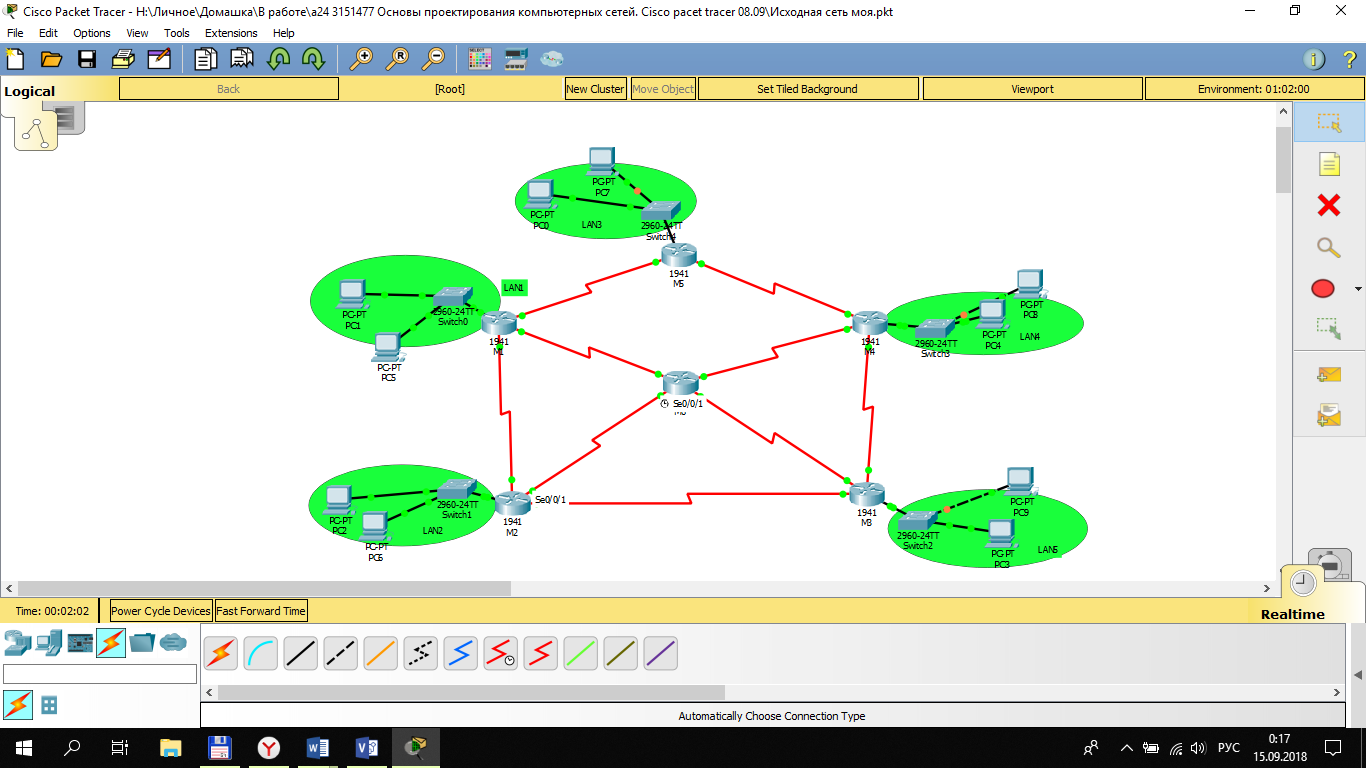 Рисунок 1 – Исходная сетьLANТребуемый размерВыделенный размерLAN120001022LAN24001022LAN3100510LAN44030LAN5106LANСетевой адресДесятичная маскаМаска подсе ти CIDRПервый годный к использован-ию IP-адресПоследний годный к использован-ию IP-адресШироковеща тельный адресLAN1172.25.0.0255.255.248.0/21172.25.0.1172.25.7.254172.25.7.255LAN2172.25.8.0255.255.254.0/23172.25.8.1172.25.9.254172.25.9.255LAN3172.25.10.0255.255.255.128/25172.25.10.1172.25.10.126172.25.10.127LAN4172.25.10.128255.255.255.192/26172.25.10.129 172.25.10.190172.25.10.191LAN5172.25.10.192255.255.255.240/28172.25.10.193 172.25.10.206172.25.10.207СетевойадресДесятичная маска подсетиМаскаподсетиCIDRМаскаподсетиCIDRПервый годный к использованию IP- адресПоследний годный к использованию IP- адресШироковещательныйадресКанал WAN между маршрутизатором 1 и маршрутизатором 5Канал WAN между маршрутизатором 1 и маршрутизатором 5Канал WAN между маршрутизатором 1 и маршрутизатором 5Канал WAN между маршрутизатором 1 и маршрутизатором 5Канал WAN между маршрутизатором 1 и маршрутизатором 5Канал WAN между маршрутизатором 1 и маршрутизатором 5Канал WAN между маршрутизатором 1 и маршрутизатором 5172.25.16.0255.255.255.252/30/30172.25.16.1172.25.16.2172.25.16.3Канал WAN между маршрутизатором 5 и маршрутизатором 4Канал WAN между маршрутизатором 5 и маршрутизатором 4Канал WAN между маршрутизатором 5 и маршрутизатором 4Канал WAN между маршрутизатором 5 и маршрутизатором 4Канал WAN между маршрутизатором 5 и маршрутизатором 4Канал WAN между маршрутизатором 5 и маршрутизатором 4Канал WAN между маршрутизатором 5 и маршрутизатором 4172.25.16.4255.255.255.252/30/30172.25.16.5172.25.16.6172.25.16.7Канал WAN между маршрутизатором 4 и маршрутизатором 3Канал WAN между маршрутизатором 4 и маршрутизатором 3Канал WAN между маршрутизатором 4 и маршрутизатором 3Канал WAN между маршрутизатором 4 и маршрутизатором 3Канал WAN между маршрутизатором 4 и маршрутизатором 3Канал WAN между маршрутизатором 4 и маршрутизатором 3Канал WAN между маршрутизатором 4 и маршрутизатором 3172.25.16.8255.255.255.252/30/30172.25.16.9172.25.16.10172.25.16.11Канал WAN между маршрутизатором 3 и маршрутизатором 2Канал WAN между маршрутизатором 3 и маршрутизатором 2Канал WAN между маршрутизатором 3 и маршрутизатором 2Канал WAN между маршрутизатором 3 и маршрутизатором 2Канал WAN между маршрутизатором 3 и маршрутизатором 2Канал WAN между маршрутизатором 3 и маршрутизатором 2Канал WAN между маршрутизатором 3 и маршрутизатором 2172.25.16.12255.255.255.252/30/30172.25.16.13172.25.16.14172.25.16.15Канал WAN между маршрутизатором 2 и маршрутизатором 1Канал WAN между маршрутизатором 2 и маршрутизатором 1Канал WAN между маршрутизатором 2 и маршрутизатором 1Канал WAN между маршрутизатором 2 и маршрутизатором 1Канал WAN между маршрутизатором 2 и маршрутизатором 1Канал WAN между маршрутизатором 2 и маршрутизатором 1Канал WAN между маршрутизатором 2 и маршрутизатором 1172.25.16.16255.255.255.252/30/30172.25.16.17172.25.16.18172.25.16.19Канал WAN между маршрутизатором 2 и маршрутизатором 6Канал WAN между маршрутизатором 2 и маршрутизатором 6Канал WAN между маршрутизатором 2 и маршрутизатором 6Канал WAN между маршрутизатором 2 и маршрутизатором 6Канал WAN между маршрутизатором 2 и маршрутизатором 6Канал WAN между маршрутизатором 2 и маршрутизатором 6Канал WAN между маршрутизатором 2 и маршрутизатором 6172.25.16.20255.255.255.252/30/30172.25.16.21172.25.16.22172.25.16.23Канал WAN между маршрутизатором 1 и маршрутизатором 6Канал WAN между маршрутизатором 1 и маршрутизатором 6Канал WAN между маршрутизатором 1 и маршрутизатором 6Канал WAN между маршрутизатором 1 и маршрутизатором 6Канал WAN между маршрутизатором 1 и маршрутизатором 6Канал WAN между маршрутизатором 1 и маршрутизатором 6Канал WAN между маршрутизатором 1 и маршрутизатором 6172.25.16.24255.255.255.252/30 172.25.16.25172.25.16.25172.25.16.26172.25.16.27Канал WAN между маршрутизатором 6 и маршрутизатором 3Канал WAN между маршрутизатором 6 и маршрутизатором 3Канал WAN между маршрутизатором 6 и маршрутизатором 3Канал WAN между маршрутизатором 6 и маршрутизатором 3Канал WAN между маршрутизатором 6 и маршрутизатором 3Канал WAN между маршрутизатором 6 и маршрутизатором 3Канал WAN между маршрутизатором 6 и маршрутизатором 3172.25.16.28255.255.255.252/30/30172.25.16.29172.25.16.30172.25.16.31Канал WAN между маршрутизатором 6 и маршрутизатором 4Канал WAN между маршрутизатором 6 и маршрутизатором 4Канал WAN между маршрутизатором 6 и маршрутизатором 4Канал WAN между маршрутизатором 6 и маршрутизатором 4Канал WAN между маршрутизатором 6 и маршрутизатором 4Канал WAN между маршрутизатором 6 и маршрутизатором 4Канал WAN между маршрутизатором 6 и маршрутизатором 4172.25.61.32255.255.255.252/30/30172.25.61.33172.25.61.34172.25.61.35УстройствоИнтерфейсIP-адресМаска подсетиМаршрутизатор 1Fa 0/0172.25.0.1255.255.248.0Маршрутизатор 1S 0/0/0172.25.16.1255.255.255.252Маршрутизатор 1S 0/0/1172.25.16.25255.255.255.252Маршрутизатор 1S 0/1/0172.25.16.17255.255.255.252Маршрутизатор 2Fa 0/0172.25.8.1255.255.254.0Маршрутизатор 2S 0/0/0172.25.16.18255.255.255.252Маршрутизатор 2S 0/0/1172.25.16.21255.255.255.252Маршрутизатор 2S 0/1/0172.25.16.13255.255.255.252Маршрутизатор 3Fa 0/0172.25.10.193255.255.255.240Маршрутизатор 3S 0/0/0172.25.16.14255.255.255.252Маршрутизатор 3S 0/0/1172.25.16.29255.255.255.252Маршрутизатор 3S 0/1/0172.25.16.9255.255.255.252Маршрутизатор 4Fa 0/0172.25.10.129255.255.255.192Маршрутизатор 4S 0/0/0172.25.16.10255.255.255.252Маршрутизатор 4S 0/0/1172.25.16.33255.255.255.252Маршрутизатор 4S 0/1/0172.25.16.5255.255.255.252Маршрутизатор 5Fa 0/0172.25.10.1255.255.255.128Маршрутизатор 5S 0/0/0172.25.16.2255.255.255.252Маршрутизатор 5S 0/0/1172.25.16.6255.255.255.252Маршрутизатор 6S 0/0/0172.25.16.26255.255.255.252Маршрутизатор 6S 0/0/1172.25.16.34255.255.255.252Маршрутизатор 6S 0/1/0172.25.16.30255.255.255.252Маршрутизатор 6S 0/1/1172.25.16.22255.255.255.252LANИнтерфейсIP-адрес ШлюзаМаска подсетиLAN 1172.25.0.2172.25.0.1 255.255.248.0LAN 1172.25.0.3172.25.0.1 255.255.248.0LAN 1172.25.0.4172.25.0.1 255.255.248.0LAN 1172.25.0.5172.25.0.1 255.255.248.0LAN 2172.25.8.2172.25.8.1 255.255.254.0LAN 2172.25.8.3172.25.8.1 255.255.254.0LAN 2172.25.8.4172.25.8.1 255.255.254.0LAN 2172.25.8.5172.25.8.1 255.255.254.0LAN 3172.25.10.2172.25.10.1255.255.255.128LAN 3172.25.10.3172.25.10.1255.255.255.128LAN 3172.25.10.4172.25.10.1255.255.255.128LAN 3172.25.10.5172.25.10.1255.255.255.128LAN 4172.25.10.130172.25.10.129255.255.255.192LAN 4172.25.10.131172.25.10.129255.255.255.192LAN 4172.25.10.132172.25.10.129255.255.255.192LAN 4172.25.10.133172.25.10.129255.255.255.192LAN 5172.25.10.194172.25.10.193255.255.255.240LAN 5172.25.10.195172.25.10.193255.255.255.240LAN 5172.25.10.196172.25.10.193255.255.255.240 Сеть Маска подсети Адрес выходного порта Адрес порта следую щего маршрутизатора Метрика 172.25.0.0255.255.252.0172.25.0.1/21-0172.25.8.0255.255.252.0172.25.16.17/30172.25.16.18/301 172.25.10.0255.255.255.128172.25.16.1/30172.25.16.2/301 172.25.10.128255.255.255.192172.25.16.1/30172.25.16.2/302 172.25.10.192255.255.255.240172.25.16.25/30172.25.16.26/302  Сеть Маска подсети Адрес выходного порта Адрес порта следую щего маршрутизатора Метрика 172.25.0.0255.255.252.0172.25.16.18/30172.25.16.17/301172.25.8.0255.255.252.0172.25.8.1/23-0172.25.10.0255.255.255.128172.25.16.18/30172.25.16.17/302 172.25.10.128255.255.255.192172.25.16.21/30172.25.16.22/302 172.25.10.192255.255.255.240172.25.16.13/30172.25.16.14/301  Сеть Маска подсети Адрес выходного порта Адрес порта следую щего маршрутизатора Метрика 172.25.0.0255.255.252.0172.25.16.29/30172.25.16.30/302172.25.8.0255.255.252.0172.25.16.14/30172.25.16.13/301172.25.10.0255.255.255.128172.25.16.9/30172.25.16.10/302172.25.10.128255.255.255.192172.25.16.9/30172.25.16.10/301172.25.10.192255.255.255.240172.25.10.193/29-0 Сеть Маска подсети Адрес выхоного порта Адрес порта следую щего маршрутизатора Метрика 172.25.0.0255.255.252.0172.25.16.5/30172.25.16.6/302172.25.8.0255.255.252.0172.25.16.33/30172.25.16.34/302172.25.10.0255.255.255.128172.25.16.5/30172.25.16.6/301172.25.10.128255.255.255.192172.25.10.129/26-0172.25.10.192255.255.255.240172.25.16.10/30172.25.16.9/301 Сеть Маска подсети Адрес выходного порта Адрес порта следую щего маршрутизатора Метрика 172.25.0.0255.255.252.0172.25.16.2/30172.25.16.1/301172.25.8.0255.255.252.0172.25.16.2/30172.25.16.1/302172.25.10.0255.255.255.128172.25.10.1/25-0172.25.10.128255.255.255.192172.25.16.6/30172.25.16.5/301172.25.10.192255.255.255.240172.25.16.6/30172.25.16.5/302 Сеть Маска подсети Адрес выходного порта Адрес порта следую щего маршрутизатора Метрика 172.25.0.0255.255.252.0172.25.16.26/30172.25.16.25/301172.25.8.0255.255.252.0172.25.16.22/30172.25.16.21/301 172.25.10.0255.255.255.128172.25.16.26/30172.25.16.25/302172.25.10.128255.255.255.192172.25.16.34/30172.25.16.33/301172.25.10.192255.255.255.240172.25.16.30/30172.25.16.29/301